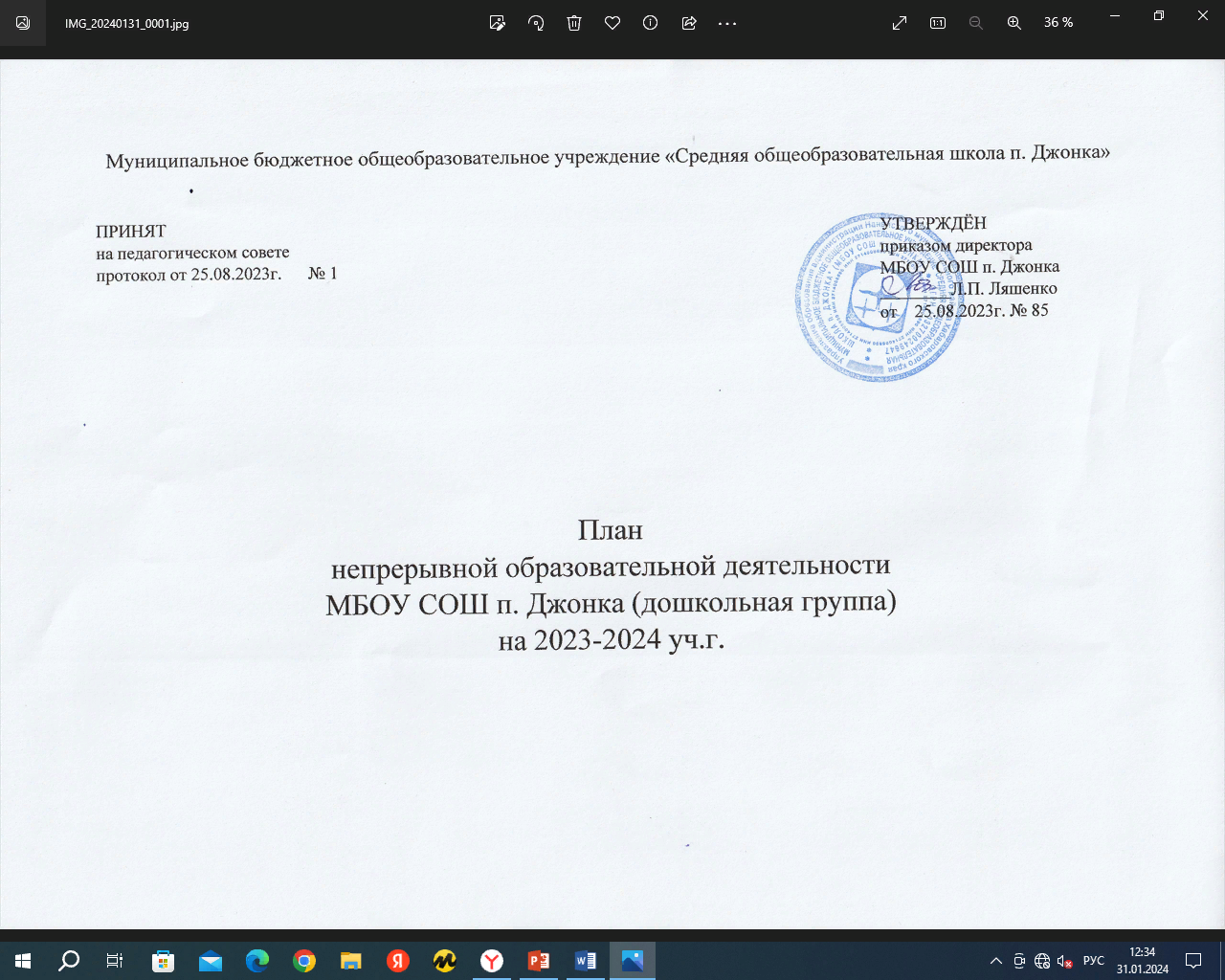 Пояснительная запискаУчебный план МБОУ СОШ п. Джонка (дошкольная группа) (далее - ДГ) является нормативным документом, регламентирующим организацию образовательного процесса в образовательном учреждении с учетом специфики учреждения, учебно-методического, кадрового и материально-технического оснащения. В 2023/2024 учебном году в ДГ функционирует 2 группы: младшая и старшая группа.  Наполняемость групп составляет 42 воспитанника. младшая группа - 19 воспитанников, старшая группа - 23 воспитанника.Учебный год состоит из 36 недель с учётом каникулярного режима деятельности учреждения.I полугодие – 16 недельII полугодие – 20 недельс 1 сентября 2024года по 30 декабря 2023 года - учебный период с 30 декабря 2023 года по 08 января 2024 года– новогодние каникулыс 10 января 2024 года по 31 мая 2024 года - учебный периодс 1 июня по 31 августа 2023 года – летние каникулы.В каникулярное время проводятся занятия только художественно-эстетической и физкультурно-оздоровительной направленности. В летний период учебные занятия не проводятся.Непрерывная образовательная деятельность для детей от 1,5 до 3 лет составляет не более 1,5 часов в неделю, от 3 до 4 лет – не более 2 ч.45м., от 4 до 5 лет – не более  3 ч. 40 мин., от 5 до 6 лет – не более 5 ч. 20 м. Продолжительность непрерывной образовательной деятельности для детей  от 1,5 до 3 лет    составляет не более 10 минут, для детей 4-го года жизни  -  не более  15  минут, для детей 5-го года жизни – не более 20 мин., для детей 6-го-7-го  года жизни  -  не более 25 минут.Максимально допустимый объем образовательной нагрузки в группах раннего возраста не превышает 20 минут.  Образовательная деятельность осуществляется как в первой, так и во второй половине дня, на игровой площадке во время прогулки.  В младшей группе не превышает 30 мин., в старшей – 45мин.В середине времени, отведенного на непрерывную образовательную деятельность, проводятся физкультурные минутки. Перерывы между периодами непрерывной образовательной деятельности - не менее 10 минут.Образовательная деятельность с детьми старшего дошкольного возраста осуществляется в первой и во второй половине дня после дневного сна. Ее продолжительность составляет не более 25 - 30 минут в день. В середине непрерывной образовательной деятельности статического характера проводятся физкультурные минутки.В младшей   группе, в старшей группе непрерывная образовательная деятельность проводится как в первую, так и во вторую половину дня. В теплое время года рекомендуется непрерывную образовательную деятельность осуществлять на участке во время прогулки. Непрерывная образовательная деятельность реализуется через организацию различных видов детской деятельности (игровой, двигательной, коммуникативной, трудовой, познавательно-исследовательской, продуктивной, музыкально-художественной, чтения) или их интеграцию с использованием разнообразных форм, выбор которых осуществляется педагогами самостоятельно в зависимости от контингента детей, уровня    освоения образовательной программы дошкольного образования и решения конкретных образовательных задач  (приложение 1).В учебный план   включены пять образовательных областей:социально-коммуникативное развитие;познавательное развитие;речевое развитие;художественно-эстетическое;физическое развитие.Реализация учебного плана предполагает обязательный учёт принципа интеграции образовательных областей в соответствии с возрастными возможностями и особенностями воспитанников, спецификой и возможностями образовательных областей.В учебном плане соблюдено минимальное количество НОД на  изучение каждой образовательной области.Реализация регионального компонента интегрирована в различные виды непрерывной образовательной деятельности (познавательное развитие, изобразительная деятельность, музыкальное воспитание и другое)Приложение № 1Примерные формы организациинепрерывной образовательной деятельности в дошкольной группеПриложение № 2 План организованной образовательной деятельности дошкольных групп МБОУ СОШ п.Джонка на 2023-2024 учебный год Приложение № 3 Годовой учебный графикдошкольных групп МБОУ СОШ п.Джонка на 2023 -2024 учебный годДетскаяПримеры форм работыДвигательная  Подвижные игры с правилами. Подвижные дидактические игры. Игровые упражнения. Соревнования. Игровые ситуации. Досуг. Ритмика.Спортивные игры и упражнения. Аттракционы. Спортивные праздники. Гимнастика (утренняя и пробуждения).Игровая  Сюжетные игры. Игры с правилами. Создание игровой ситуации по режимным моментам, с использованием литературного произведения. Игры с речевым сопровождением. Пальчиковые игры. Театрализованные игрыПродуктивная  Мастерская по изготовлению продуктов детского творчества. Реализация проектов. Опытно-экспериментальная деятельность. Выставки. Мини-музеиЧтение художественной литературыЧтение. Обсуждение. Заучивание, рассказывание. Беседа. Театрализованная деятельность. Самостоятельная художественная речевая деятельность. Викторина. КВН. Вопросы и ответы. Презентации книг. Выставки в книжном уголке. Литературные праздники, досуг.Познавательно-исследовательскаяНаблюдение. Экскурсия. Решение проблемных ситуаций. Экспериментирование. Коллекционирование. Моделирование. Исследование. Реализация проекта. Игры (сюжетные, с правилами). Интеллектуальные игры (головоломки, викторины, задачи-шутки, ребусы, кроссворды, шарады). Мини-музеи. Конструирование. Увлечения. Экскурсия.КоммуникативнаяБеседа. Ситуативный разговор. Речевая ситуация. Составление и отгадывание загадок. Игры (сюжетные, с правилами, театрализованные). Игровые ситуации. Этюды и постановки.ТрудоваяДежурство. Поручения. Задания. Самообслуживание. Совместные действия.Образовательные области Базовый вид деятельности Младшая группа Младшая группа Старшая группа Старшая группа Образовательные области Базовый вид деятельности Кол-во в неделю Кол-во в год Кол-во в неделю Кол-во в год Физическая культура в помещении 2 72 2 72 Физическая культура на воздухе 1 36 1 36 Познавательное развитие Ознакомление с окружающим миром 1 36 2 72 Познавательное развитие Познавательное развитие (ФЭМП) 1 36 1 36 Познавательное развитие Конструктивно-модельная деятельность - - 1 36 Речевое развитие Развитие речи 1 36 2 72 Художественноэстетическое развитие Рисование 1 361 36 Художественноэстетическое развитие Лепка 1 18 136Художественноэстетическое развитие Аппликация 1 18136Художественноэстетическое развитие Музыка 2 72 2 72 Социальнокоммуникативное развитие Реализуется через интеграцию непосредственно образовательной деятельности; в совместной деятельности взрослого и детей; в самостоятельной деятельности детей. Трудовая деятельность реализуется в совместной деятельности взрослого и детей. Для детей младшего и среднего дошкольного возраста через самообслуживание и простейшие трудовые поручения. Общественно полезный труд для детей старшего дошкольного возраста проводится в форме самообслуживания, элементарного хозяйственно-бытового труда и труда в природе и не превышает 20 мин в день. Реализуется через интеграцию непосредственно образовательной деятельности; в совместной деятельности взрослого и детей; в самостоятельной деятельности детей. Трудовая деятельность реализуется в совместной деятельности взрослого и детей. Для детей младшего и среднего дошкольного возраста через самообслуживание и простейшие трудовые поручения. Общественно полезный труд для детей старшего дошкольного возраста проводится в форме самообслуживания, элементарного хозяйственно-бытового труда и труда в природе и не превышает 20 мин в день. Реализуется через интеграцию непосредственно образовательной деятельности; в совместной деятельности взрослого и детей; в самостоятельной деятельности детей. Трудовая деятельность реализуется в совместной деятельности взрослого и детей. Для детей младшего и среднего дошкольного возраста через самообслуживание и простейшие трудовые поручения. Общественно полезный труд для детей старшего дошкольного возраста проводится в форме самообслуживания, элементарного хозяйственно-бытового труда и труда в природе и не превышает 20 мин в день. Реализуется через интеграцию непосредственно образовательной деятельности; в совместной деятельности взрослого и детей; в самостоятельной деятельности детей. Трудовая деятельность реализуется в совместной деятельности взрослого и детей. Для детей младшего и среднего дошкольного возраста через самообслуживание и простейшие трудовые поручения. Общественно полезный труд для детей старшего дошкольного возраста проводится в форме самообслуживания, элементарного хозяйственно-бытового труда и труда в природе и не превышает 20 мин в день. Реализуется через интеграцию непосредственно образовательной деятельности; в совместной деятельности взрослого и детей; в самостоятельной деятельности детей. Трудовая деятельность реализуется в совместной деятельности взрослого и детей. Для детей младшего и среднего дошкольного возраста через самообслуживание и простейшие трудовые поручения. Общественно полезный труд для детей старшего дошкольного возраста проводится в форме самообслуживания, элементарного хозяйственно-бытового труда и труда в природе и не превышает 20 мин в день. Часть, формируемая участниками образовательных отношений Реализуется через интеграцию непосредственно образовательной деятельности; в совместной деятельности взрослого и детей; в самостоятельной деятельности детей. Реализуется через интеграцию непосредственно образовательной деятельности; в совместной деятельности взрослого и детей; в самостоятельной деятельности детей. Реализуется через интеграцию непосредственно образовательной деятельности; в совместной деятельности взрослого и детей; в самостоятельной деятельности детей. Реализуется через интеграцию непосредственно образовательной деятельности; в совместной деятельности взрослого и детей; в самостоятельной деятельности детей. Реализуется через интеграцию непосредственно образовательной деятельности; в совместной деятельности взрослого и детей; в самостоятельной деятельности детей. Часть, формируемая участниками образовательных отношений Маленькие дальневосточникиЕжедневно во взаимодействии взрослого с детьми в различных видах деятельности Ежедневно во взаимодействии взрослого с детьми в различных видах деятельности Ежедневно во взаимодействии взрослого с детьми в различных видах деятельности Ежедневно во взаимодействии взрослого с детьми в различных видах деятельности Часть, формируемая участниками образовательных отношений Программа  «Наш дом природа» Ежедневно во взаимодействии взрослого с детьми в различных видах деятельности Ежедневно во взаимодействии взрослого с детьми в различных видах деятельности Ежедневно во взаимодействии взрослого с детьми в различных видах деятельности Ежедневно во взаимодействии взрослого с детьми в различных видах деятельности Часть, формируемая участниками образовательных отношений Эколята-дошколята1 36  Театральные ступеньки1 36 Количество видов образовательной деятельности Количество видов образовательной деятельности 11 396 15 540 Продолжительность непрерывной непосредственно образовательной деятельности СанПиН 2.4.1.3049-13 Продолжительность непрерывной непосредственно образовательной деятельности СанПиН 2.4.1.3049-13 Не более 15 минут Не более 15 минут Не более 25 минут Не более 25 минут Индивидуальная коррекционная работа воспитателя Индивидуальная коррекционная работа воспитателя Ежедневно во второй половине дня Ежедневно во второй половине дня Ежедневно во второй половине дня Ежедневно во второй половине дня Продолжительность учебного года с 01.09.2023 г. по 31.05.2024 г.Продолжительность образовательного процесса36 недельРежим работы5 дней в неделю:2 разновозрастных группы – 10  часов                              (с 07.45-17.45)Выходные суббота, воскресенье, праздничные дни, установленные законодательством Российской ФедерацииМониторинг  с 05.09.2023 г. – 16.09.2023 г.с 15.05.2024 г. – 26.05.2024 г.Зимние каникулыс 26.12 2023 г. – 13.01.2024 г. проводится   воспитательно - образовательная работа эстетически-оздоровительного циклаИтоговая диагностика качества освоения программного материала   воспитанникамис 15.05.2024 г. – 26.05.2024 г.Выпуск детей в школу31 мая 2024г.Летний периодс 01 .06.2024 г. – 31.08.2024 г.Праздничные дни4 ноября - День народного единства1, 2, 3, 4, 5, 6 и 8 января - Новогодние каникулы
7 января - Рождество Христово
23 февраля - День защитника Отечества
8 марта - Международный женский день
1 мая - Праздник Весны и Труда
9 мая - День Победы
12 июня - День России